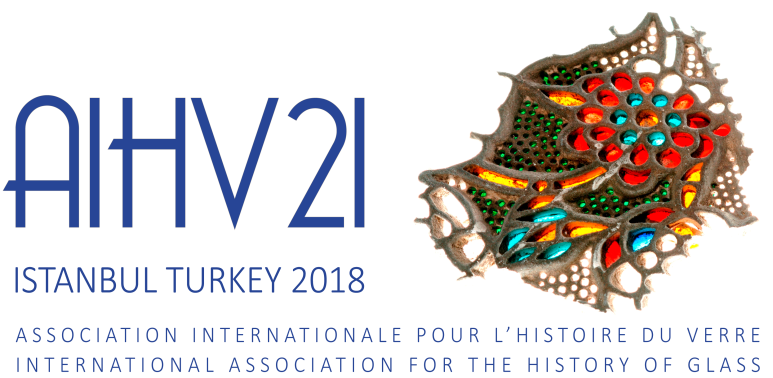 21ème Congrès International de l’Association Internationale pour l’Histoire du Verre,Istanbul – Turquie, du 3 au 7 septembre 2018DEUXIÈME CIRCULAIRE ET APPEL À COMMUNICATIONNous sommes heureux de vous inviter à assister au 21ème Congrès de l’Association Internationale pour l’Histoire du Verre à Istanbul, en Turquie, du lundi 3 septembre au vendredi 7 septembre 2018. Il sera organisé par l’Université d’Istanbul.La principale source d’informations sur le congrès sera notre site web:aihv21.istanbul.edu.tr/enaihv21.istanbul.edu.tr/deaihv21.istanbul.edu.tr/frContributions• Les langues officielles du congrès sont l’anglais, le français et l’allemand.• Il n’y aura pas de traduction simultanée.• Les thèmes du Congrès devraient être axés sur l’histoire, l’archéologie, la technologie, l’archéométrie et la conservation du verre du monde entier.• Les articles ne doivent pas dépasser 20 minutes.Programme provisoireDimanche, 2 septembre 2018 Université d’Istanbul; Centre de congrès	Arrivée et inscriptionLundi, 3 septembre 2018 Université d’Istanbul; Salle de doctorat    Inscription, ouverture; Conférences du matin et de l’après-midi    Soirée: Cocktail de bienvenueMardi, 4 septembre 2018 - Université d’Istanbul; Centre de congrès    Conférences du matin et de l’après-midiMercredi, 5 septembre 2018 Université d’Istanbul; Centre de congrès    Conférences du matin et de l’après-midi et PostersJeudi 6, septembre 2018 Université d’Istanbul; Centre de congrès    Conférences du matin et de l’après-midi Vendredi 7, septembre 2018 - Université d’Istanbul; Centre de congrès     Conférences du matin et de l’après-midi et séance de clôture du CongrèsSoirée: Dîner de clôture.Frais de congrèsLes frais de congrès comprennent:L’organisation du congrès• Une pochette contenant (le programme, le livre des résumés et d’autres documents imprimés).• Un cocktail de bienvenue le 3 septembre 2018• Dîner de clôture le 7 septembre 2018• Pauses café avec rafraîchissements pendant les sessions du congrèsNotez s’il vous plaît:Les frais de congrès n’incluent pas les Actes (Annales). PaiementLe paiement intégral des frais de congrès est nécessaire pour traiter et confirmer votre inscription. S’il vous plaît faire un paiement à:HALKBANKAvcılar /İstanbulBeyzade SayınÜzlifat ÖzgümüşIBAN : TR56 0001 2009 8580 0035 0023 03Important• N’oubliez pas d’indiquer le nom du délégué et de donner la référence AIHV21 lors du paiement;• Veuillez nous envoyer une copie du reçu par fax + 90 212 440 1911 ou scanner le reçu et l’envoyer par courriel à aihv21@istanbul.edu.tr;• Veuillez garder à l’esprit que tous les frais bancaires doivent être pris en charge par le participant et ne peuvent être déduits du montant remis.Politique d’annulation:Toute annulation reçue par écrit par le comité organisateur AIHV 21 avant le 29 août 2018 sera remboursée moins 50 euros pour frais administratifs. Après le 29 août 2018, aucun remboursement ne pourra être effectué.Excursions post-congrès: tourisme Antonina (bus, déjeuner, guide, entrée des musées)Samedi 8 septembre 2018: Archéologie souterraine d’IstanbulRuines romaines et byzantines sous les différents bâtiments comme Antik Hotel, Soganaga Office center, Aydın Saray Appartement, Kafar Khan, Citerne Şerefiye, Pharmacie Peykhane, magasin de tapis Terzioğlu, magasin de tapis Başdogan, magasin de tapis Sedir, palais byzantin sous l’ancien dépôt d’étalon, citerne de Pulkheriana, citerne du Sultan, citerne de Kadir Has.Personnes:    90              80                 70                60               50                 40                      35 €           36 €              38 €             42 €            46 €              48 €Dimanche 9 septembre 2018: Istanbul visitesAncien Hippodrome, Mosquée Bleue, Ayasofya (Sainte-Sophie), Palais Topkapı, Citerne Basilique, Küçük Ayasofya Cami, (Sergios Bakkhos), Musée Chora, Camille Zeyrek (Complexe Pantocrator).            Personnes:   90               80                  70                60               50                 40                                47 €            48 €               49 €             52 €            56 €              58 €HébergementLes hôtels et les restaurants sont disponibles à des prix différents autour du centre de congrès. Les participants doivent organiser leur propre hébergement. De plus amples informations sont disponibles sur notre site web: aihv21.istanbul.edu.tr/enComité d’organisationÜzlifat Özgümüş, président - Université d’IstanbulErdoğan Köse - Université d’IstanbulOrhan Sevindik (secrétaire) - Université d’IstanbulÖmür Dünya Çakmaklı (secrétaire) - Université de KarabükBureau du CongrèsUniversité d’IstanbulÉcole professionnelle des sciences techniquesCampus AvcılarTR-34320 AvcılarIstanbul, TurquieTéléphone: +90 505 003 4017Fax: + 90 212 440 19 11aihv21@istanbul.edu.tr - aihv21.istanbul.edu.tr/enNous serons heureux de vous accueillir en septembre 2018. Avec nos meilleurs voeux.Le comité d’organisation   IstanbulCalendrierCalendrierCalendrierCalendrier  Juin 2017  Juin 2017          Première circulaire et appel à communications          Première circulaire et appel à communications30 décembre 201730 décembre 2017Date limite de réception des résumésDate limite de réception des résumés30 décembre 201730 décembre 2017Deuxième circulaireDeuxième circulaireFévrier 2018Février 2018Notification d’acceptation de documentsNotification d’acceptation de documentsMai 2018Mai 2018Troisième circulaire et annonce du projet de programmeTroisième circulaire et annonce du projet de programme30 juin 201830 juin 2018Date limite de réservation avec réduction pour inscription anticipéeDate limite de réservation avec réduction pour inscription anticipée03 - 07 septembre 201803 - 07 septembre 201821ème Congrès de l’Association Internationale pour l’Histoire du Verre21ème Congrès de l’Association Internationale pour l’Histoire du Verre31 décembre 201831 décembre 2018Soumission d’articles pour publicationSoumission d’articles pour publicationCatégorie d’inscriptionAvant le 30 juin 2018(Inscription anticipée)Après le 30 juin 2018Membre de l’AIHV€220€260Non membre€280€320Non-membre bénéficiant de réduction€130€150Étudiant€130€150Personne accompagnante€130€150